ПАСПОРТ МЕМОРИАЛЬНОГО ОБЪЕКТАНаименование объектаБратская могила 70 советских воинов, погибших в боях с фашистскими захватчиками, 1942-1943 годыII. Время создания объекта1943гIII. Место нахожденияIV. Фотографии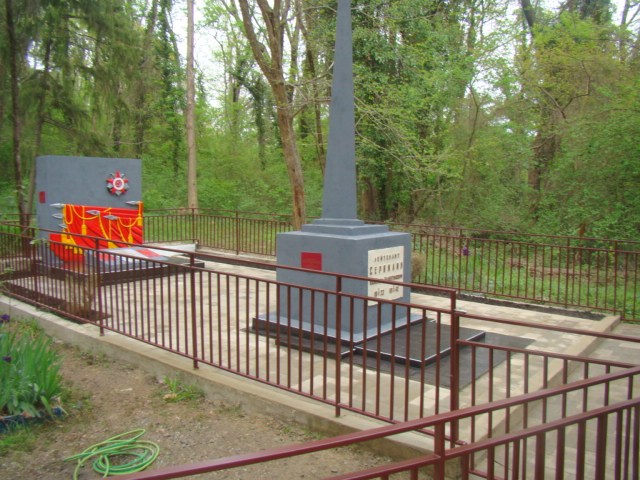 V. Вид объекта культурного наследияVI. Краткие исторические сведения 1943 гг. Автор Иваношвили З.Д., строитель.У бетонной стены - размером: ширина –3,3 м., высота – .,  на которой в правом углу Орден Отечественной войны, от середины вниз – склоненные знамена, площадка из бетона, на которой установлен трапециевидный подиум с закрепленной но нем табличкой с именами.Количество погребенных – 159, известных 24, неизвестных – 132.Адрес (при наличии)Название места нахождения (парк, школа и т.д.) при наличииКоординаты GPSЛазаревский район, пос. Магри кладбище44.016087°, 39.166201°ПамятникМемориалОбелискМемориальная доскаВоинские захороненияV